2011 NATIONAL CHEVIOT SHOW & SALEJUNE 17th & 18th, ILLINOIS STATE FAIRGROUNDS, SPRINGFIELD, ILLINOISThe American Cheviot Sheep Society will manage the 2011 National Cheviot Show & Sale.  All entries are due by April 15th.  Mail your entries to Jeff Ebert 10015 Flush Rd St George, KS 66535 . LOCATION: Goat Barn on the Illinois State Fairgrounds, Springfield, Illinois.  We will share the barn with the Oxford breeders again this year.SHOW:  Friday, June 17th, beginning at 8:00 a.m. CDT, Jeff Repasky as Judge.SALE:  Saturday, June 18th, beginning at 9:00 a.m. CDT, Gary Saylor as Auctioneer.ENTRY DEADLINE – APRIL 15:  Please be on time! We want to have the catalog out in good time to prospective buyers and we simply can’t wait for late entries. No e-mail entries will be accepted.  Faxed entries will not be cataloged until entry  fees are received.ENTRY FEES – Entry fees are $20/head payable at time of entry.  Entry fees are non refundable on any sheep that are sifted or otherwise fail to make the sale.  Please use the enclosed entry form. If you need additional room, simply photocopy the form or provide the information on a blank sheet of paper.  Information Sale Day will be accepted, but you should make every attempt to provide pedigree information to the prospective buyers. Remember the April 15 deadline, and please be on time!!!LATE ENTRIES: For all entries received after the deadline date and before the catalog is printed, Saylor Sale Management will make every effort to include these in the catalog.  All Entries that are received after the catalog is printed will be charged a late entry fee of $40 per head.  A consignor who has entries in the catalog and then later adds additional entries will be assessed the normal $20 per head entry fee.CATALOG:  A sale catalog will be sent out a month prior to the sale to all Cheviot members and past buyers and bidders.  We will allow consignors to submit an ad to be included in the sale catalog.  Please refer to the letter for information on the ad program.  The entire sale catalog will also be listed on the the Cheviot website cheviots.org.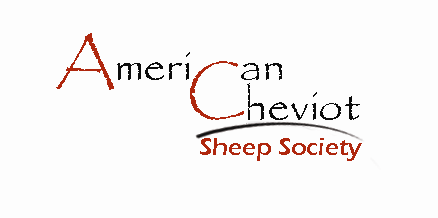 CLASSES:  	Yearling Rams & Ewes, inc. Slick Shorn Yearling Ewes (born 9-1-09 to 8-31-10)	Fall Ram & Ewe Lambs (born 9-01-10 to 12-31-10)	Intermediate Ram & Ewe Lambs (born 1-01-11 to 2-14-11)	Junior Ram & Ewe Lambs (born 2-15-11 and after)NOTE:  BEST HEADED – The Best Headed animal from each class will be selected by the Judge and a committee.  The Overall Best Headed Ram & Ewe will be designated on the sale order.READ THIS:  A Consignor may consign a single ram, but for the second ram, two ewes must also be consigned and then at least one ewe per ram after that.  Therefore, if a consignor enters multiple rams, they must have at least the same number of ewes consigned.  A consignor may enter as many ewes as they wish.SCRAPIE IDENTIFICATION:  All entries must carry Scrapie ID.  You will need to have Scrapie ID on your Health Papers.  The State of Illinois now requires out-of-state consignors to obtain an entry permit no more than 72 hours before entering Illinois.  The permit may be obtained by calling the Illinois Dept. of Ag. (217-782-4944). More information on health papers and regulations will be sent to all consignors.MINIMUM BID:  There will be a minimum bid of $250 on all Yearling Ewes and Rams.  All other entries will have a minimum bid of $200.SALE HEADQUARTERS:  Northfield Inn & Suites Sangamon Ave.  Call 217-523-7900 and specify you are with the Cheviot Sheep Sale.  Call early for reservations!  The cut off date for rooms is June 1st.SILENT AUCTION & HOSPITALITY:  The Junior Cheviot Fund will host a silent auction during the show on Friday.  PLEASE SEND ALL ENTIES BY APRIL 15TH & MAKE FEES PAYABLE TO:American Cheviot Sheep Society      MAIL TO: Jeff Ebert 10015 Flush Rd. St George, KS 66535Consignor___________________________________________________________________________Address________________________________ City_____________________ State_____ ZIP________Phone_______/_________________________________   ALL ENTRIES MUST HAVE SCRAPIE TAGS*Multiple Birth – Single (S), Twin (T), Triplet (Tr), Quadruplet (Qd). Quintuplet (Qt)**Class – Yearling Ram (YR), Yearling Ewe (YE), Slick Shorn Yearling Ewe (SYE), Fall Ram Lamb (FRL), Fall Ewe Lamb (FEL), Intermediate Ram Lamb (IRL), Intermediate Ewe Lamb (IEL), Junior Ram Lamb ( JRL), Junior Ewe Lamb (JEL)Animal’s Name & Flock TagReg. NumberBirth Date*BreedSexSexClass**Sire’s Name & Flock TagReg. NumberDam’s Name & Flock TagDam’s Name & Flock TagDam’s Name & Flock TagReg. NumberReg. NumberComments:Comments:Comments:Comments:Comments:Comments:Comments:Animal’s Name & Flock TagReg. NumberBirth Date*BreedSexSexClass**Sire’s Name & Flock TagReg. NumberDam’s Name & Flock TagDam’s Name & Flock TagDam’s Name & Flock TagReg. NumberReg. NumberComments:Comments:Comments:Comments:Comments:Comments:Comments:Animal’s Name & Flock TagReg. NumberBirth Date*BreedSexSexClass**Sire’s Name & Flock TagReg. NumberDam’s Name & Flock TagDam’s Name & Flock TagDam’s Name & Flock TagReg. NumberReg. NumberComments:Comments:Comments:Comments:Comments:Comments:Comments:Animal’s Name & Flock TagReg. NumberBirth Date*BreedSexSexClass**Sire’s Name & Flock TagReg. NumberDam’s Name & Flock TagDam’s Name & Flock TagDam’s Name & Flock TagReg. NumberReg. NumberComments:Comments:Comments:Comments:Comments:Comments:Comments:Animal’s Name & Flock TagReg. NumberBirth Date*BreedSexSexClass**Sire’s Name & Flock TagReg. NumberDam’s Name & Flock TagDam’s Name & Flock TagDam’s Name & Flock TagReg. NumberReg. NumberComments:Comments:Comments:Comments:Comments:Comments:Comments: